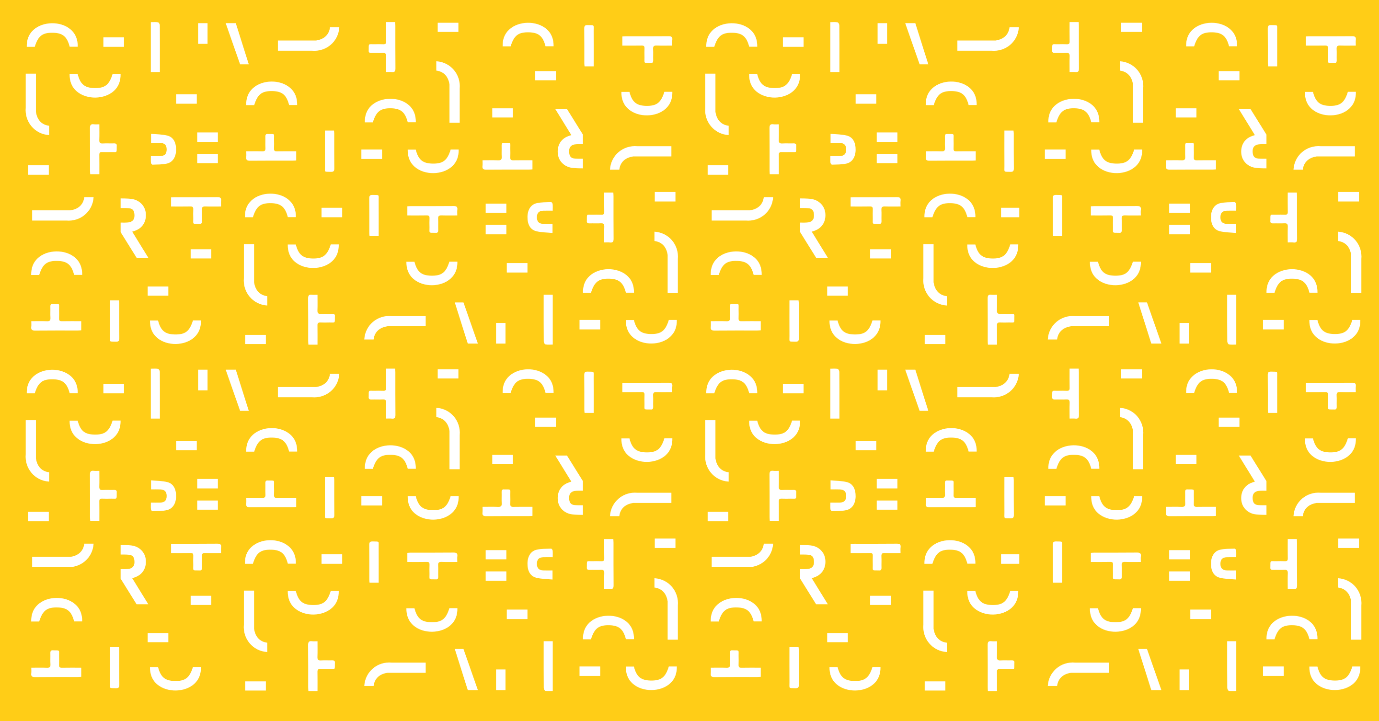 FICHA DE INSCRIÇÃOO PREENCHIMENTO DA PRESENTE FICHA DE INSCRIÇÃO SIGNIFICA QUE O CONCORRENTE CONCORDA COM OS TERMOS E CONDIÇÕES APRESENTADOS NO REGULAMENTONome, nome da instituição, organização, grupos, etc.Endereço: Número de Telefone do representante: Título da fotografia:Local e data da fotografia:Género da pessoa que tirou a fotografiaIdade da pessoa que tirou a fotografia*Breve descrição da foto:Qualquer outro texto ou documentação que os autores considerem relevante para a avaliação dos seus trabalhos:E-mail: Website/ Instagram/Facebook: